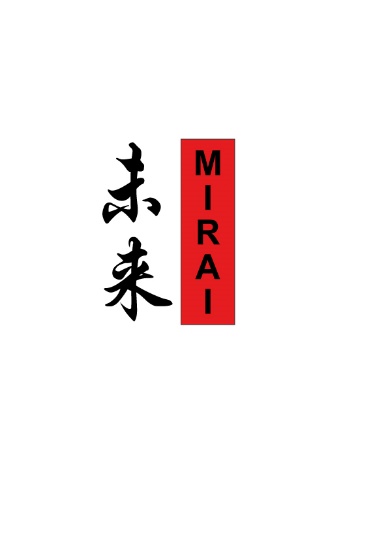 Application formThis application together with a short BIO (max 2 pages) should be combined in to one single PDF and submitted to Jenny Ahlinder Hagberg, Umeå University.Jenny.ahlinder@umu.se by April 15, 2024.
Details of applicant
Gender
 Female
 Male
 Non-BinaryPlease indicate which Global Challenge Team (GCT) you apply to join:: Challenge 1: Health and an Ageing Population (Part of SDG 3): Challenge 2: Climate Adaption, Disaster and Risk Management and Prevention (Part of SDG 13) Challenge 3: Resilient Cities and Communities - Policies, Strategies, Local Government, and Urban Planning (Part of SDG 11) Challenge 4: Materials for Energy Conversion and Storage: Renewable Energy, Solar Energy Conversion, Electrification, Sustainable Processes, and Use of Resources (Part of SDG 7)Each Global Challenges Team will have two co-chairs, one from Sweden and one from Japan. Please indicate if you are interested in such a position: Yes 
 NoShort Bio (max 2 pages about your research/research interest):
Also include here how your research is connected to the global challenge in focus of the team you apply to. How would your research contribute to this Global Challenge Team.Name of Applicant (first name, Surname)E-mail address/phone number Academic TitleDepartment